The City School
North Nazimabad Boys Campus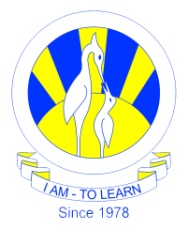 DATE: 28-02-2017SUBJECT: Computer ScienceCLASS: 11TEACHER: Lubna Tanweer2nd MONTHLY TEST SYLLABUSPre-release Material+related questionsTheory of chapter 9,10,11